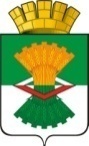 АДМИНИСТРАЦИЯМАХНЁВСКОГО МУНИЦИПАЛЬНОГО ОБРАЗОВАНИЯ   ПОСТАНОВЛЕНИЕ15 января 2020 года                                                                                              № 8п.г.т. МахнёвоОб утверждении Порядка предоставления из местного бюджета субсидий на возмещение затрат по перевозке пассажиров железнодорожным транспортом на территории Махнёвского муниципального образования  В соответствии со статьей 78 Бюджетного кодекса Российской Федерации, Гражданским кодексом Российской Федерации, статьей 16 Федерального закона от 06 октября 2003 года N 131-ФЗ "Об общих принципах организации местного самоуправления в Российской Федерации", Постановлением Правительства Российской Федерации от 06 сентября 2016 года N 887 "Об общих требованиях к нормативным правовым актам, муниципальным правовым актам, регулирующим предоставление субсидий юридическим лицам (за исключением субсидий государственным (муниципальным) учреждениям), индивидуальным предпринимателям, а также физическим лицам - производителям товаров, работ, услуг", в целях реализации Решения Думы Махнёвского муниципального образования от 18.12.2019 года № 464 «О бюджете Махнёвского муниципального образования на 2020 год и плановый период 2021 и 2022 годы»и плановый период, руководствуясь Уставом Махневского муниципального образования ПОСТАНОВЛЯЮ:Утвердить Порядок предоставления из местного бюджета субсидий на возмещение затрат по перевозке пассажиров железнодорожным транспортом на территории Махнёвского муниципального образования   (прилагается).Настоящее постановление распространяет свое действие на правоотношения, возникшие с 01.01.2020 года.Опубликовать настоящее постановление в газете «Алапаевская искра» и разместить на официальном сайте Махнёвского муниципального образования в сети «Интернет».Контроль за исполнением настоящего Постановления оставляю засобой.Глава Махнёвскогомуниципального образования                                                               А.В. ЛызловПриложение №1к постановлению АдминистрацииМахнёвского муниципального образованияот 15.01.2020  № 8   Порядокпредоставления из местного бюджета субсидий на возмещение затрат по перевозке пассажиров железнодорожным транспортом на территории Махнёвского муниципального образования  Глава 1. Общие положения1. Настоящий Порядок определяет категории юридических лиц (за исключением государственных (муниципальных) учреждений), индивидуальных предпринимателей, имеющих право на получение субсидий на возмещение затрат по перевозке пассажиров железнодорожным транспортом на территории Махнёвского муниципального образования  (далее - субсидии), цели, условия и процедуру предоставления субсидий, а также возврата субсидий в случае нарушения условий, установленных при их предоставлении.2. Настоящий Порядок разработан в соответствии с Бюджетным кодексом Российской Федерации, статьей 8 Федерального закона от 10 января 2003 года № 17-ФЗ «О железнодорожном транспорте в Российской Федерации», Федеральным законом от 06 октября 2003 года № 131-ФЗ «Об общих принципах организации местного самоуправления в Российской Федерации», Уставом Махнёвского муниципального образования.3. Предоставление субсидий на возмещение затрат по перевозке пассажиров железнодорожным транспортом на территории Махнёвского муниципального образования осуществляется в соответствии с Решением Думы Махнёвского муниципального образования от 18.12.2019 года № 464 «О бюджете Махнёвского муниципального образования на 2020 год и плановый период 2021 и 2022 годы» (далее - решение) по разделу 0400 «Национальная экономика», подразделу 0408 «Транспорт», целевой статье 0900220102  «Предоставление  субсидии на организацию транспортного обслуживания населения по узкоколейной железной дороге», виду расходов 810 «Субсидии юридическим лицам (кроме некоммерческих организаций), индивидуальным предпринимателям, физическим лицам-производителям товаров работ услуг» в пределах утвержденных лимитов бюджетных обязательств на 2020год.4. Главным распорядителем субсидий в соответствии с решением является Администрация Махнёвского муниципального образования (далее –местная Администрация).5. Право на получение субсидий имеют юридические лица (за исключением государственных (муниципальных) учреждений), индивидуальные предприниматели, физические лица, осуществляющие перевозку пассажиров железнодорожным транспортом на территории Махнёвского муниципального образования (далее - организации), отвечающие следующим требованиям:1) организации осуществляют деятельность по перевозке пассажиров железнодорожным транспортом на территории Махнёвского муниципального образования в соответствии с требованиями, установленными  законодательством Российской Федерации;2) организации ведут раздельный учет перевезенных пассажиров железнодорожным транспортом, доходов от оплаты за проезд пассажирами, затрат по перевозке пассажиров железнодорожным транспортом по Махнёвскому муниципальному образованию;3) организации соблюдают установленный график движения поездов.6. Субсидии организациям предоставляются на безвозмездной и безвозвратной основе по результатам отбора, процедура которого определена в главе 2 настоящего Порядка.7. Субсидии предоставляются на основании заключенных между местной Администрацией и организациями договоров о предоставлении субсидии из местного бюджета.Глава 2. Отбор организаций для предоставления субсидий8. Для участия в отборе организации представляют в местную Администрацию следующие документы:1) заявление о предоставлении субсидии в целях возмещения затрат, связанных с перевозкой пассажиров железнодорожным транспортом на территории Махнёвского муниципального образования;2) копию свидетельства о государственной регистрации организации;3) копии учредительных документов организации;4) копию правового акта об утверждении тарифа на перевозку пассажиров железнодорожным транспортом, заверенную подписью руководителя и печатью организации.9. Отбор организаций осуществляет местная Администрация, по результатам которого постановлением местной Администрации утверждается перечень организаций, имеющих право на получение субсидий из местного бюджета на возмещение затрат по перевозке пассажиров железнодорожным транспортом на территории Махнёвского муниципального образования.Глава 3. Порядок предоставления субсидийПредоставление субсидии организациям производится в пределах средств, предусмотренных в бюджете Махнёвского муниципального образования на возмещение затрат, связанных с перевозкой пассажиров железнодорожным транспортом на территории Махнёвского муниципального образования на текущий год.При этом затратами признаются экономически обоснованные затраты, определяемые как разница между доходами организации от реализации железнодорожных билетов и фактически понесенными затратами организации по перевозке пассажиров железнодорожным транспортом на территории Махнёвского муниципального образования. 11. Местная Администрация в  соответствии с заключенными договорами с организациями о предоставлении субсидий из местного бюджета осуществляет ежемесячно авансовые перечисления субсидий организациям в пределах утвержденных бюджетных ассигнований и в пределах доведенных объемов финансирования с последующим обязательным подтверждением фактических затрат по перевозке пассажиров железнодорожным транспортом на территории Махнёвского муниципального образования за каждый отчетный период. При получении сведений о фактических затратах по перевозке пассажиров железнодорожным транспортом на территории Махнёвского муниципального образования местная Администрация в случае превышения суммы перечисленных организации субсидий за отчетный период над суммой фактических затрат по перевозке пассажиров железнодорожным транспортом на территории Махнёвского муниципального образования уменьшает объем лимитов в счет финансирования следующего отчетного периода.12. Для подтверждения фактических затрат по перевозке пассажиров железнодорожным транспортом на территории Махнёвского муниципального образования организации предоставляют в местную Администрацию: ежеквартально копии бухгалтерского отчета (бухгалтерский баланс ф. № 1, отчет о прибылях и убытках ф. № 2, расшифровку дебиторской и кредиторской задолженности) организации за отчетный период, сданного в установленном порядке в территориальный налоговый орган.13. Местная Администрация:1) производит расчет субсидий, формирует и направляет в Финансовый отдел местной Администрации платежные документы на выплату субсидий;2) осуществляет в соответствии с настоящим Порядком финансирование затрат, связанных с перевозкой пассажиров железнодорожным транспортом на территории Махнёвского муниципального образования, в пределах средств, предусмотренных в бюджете Махнёвского муниципального образования на текущий год;3) представляет в Финансовый отдел местной Администрации отчеты о расходовании средств из местного бюджета на возмещение затрат, связанных с перевозкой пассажиров железнодорожным транспортом на территории Махнёвского муниципального образования (Приложение № 1);4) осуществляет контроль за достоверностью представленных документов и сведений.14. Выплата субсидий производится ежемесячно в форме авансовых перечислений в следующем порядке:1) до 15 числа текущего месяца не более 50 % от 1/12 пределов  утвержденных бюджетных ассигнований на текущий финансовый год и в пределах доведенных объемов финансирования; 2) до 28 числа текущего месяца оставшуюся часть от 1/12 пределов  утвержденных бюджетных ассигнований на текущий финансовый год и в пределах доведенных объемов финансирования.15. Субсидии носят целевой характер и не могут быть израсходованы на иные цели. Организации несут ответственность за целевое использование бюджетных средств (субсидий).16. Местная Администрация вправе отказать в предоставлении субсидии в случаях:1) если документы, указанные в пункте 12 настоящего Порядка, не представлены, либо представлены в ненадлежащем виде;2) если предоставление субсидий повлечет превышение лимитов бюджетных обязательств, предусмотренных в бюджете Махнёвского муниципального образования на текущий финансовый год.3) если организация перестала отвечать хотя бы одному из требований, установленных пунктом 5 настоящего Порядка.Глава 4. Порядок возврата субсидий17. В случае нарушения условий настоящего Порядка, выявления факта представления недостоверных сведений субсидии подлежат возврату в бюджет Махнёвского муниципального образования в течение 10 календарных дней с момента получения требования от местной Администрации о возврате субсидий.18. В случае не возврата субсидий в указанный в пункте 17 настоящего Порядка в  срок, местная Администрация принимает меры по взысканию подлежащих возврату субсидий в бюджет Махнёвского муниципального образования в судебном порядке. Суммы возвращенных субсидий подлежат зачислению в доход бюджета Махнёвского муниципального образования.19. При невыполнении доходной части местного бюджета субсидии также могут быть уменьшены в соответствии с решением Думы Махнёвского муниципального образования.Приложение №1к постановлению АдминистрацииМахнёвского муниципального образованияот 15.01.2020 № 8 Отчето расходовании средств из местного бюджета на возмещение затрат, связанных с перевозкой пассажиров железнодорожным транспортом на территории Махнёвского муниципального образованияза _______________ месяц 20_ г.РуководительГлавный бухгалтерРазмер недополученных доходовПоступило из местного бюджета за отчетный период денежных средств (руб.)Освоено за отчетный период (руб.)Администрация:Подпись (расшифровка подписи)Получатель:Подпись (расшифровка подписи)